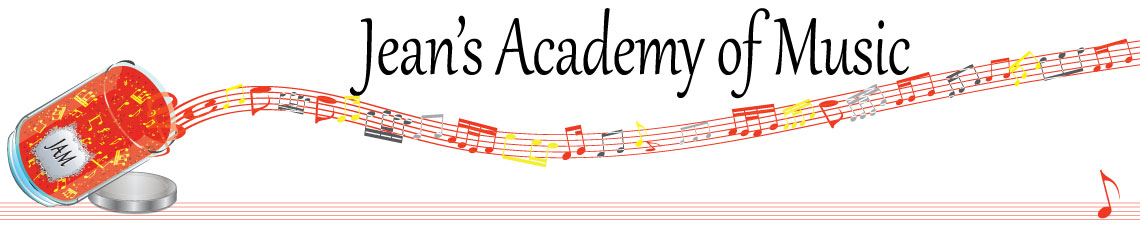 May 2023 “JAM” NEWSLETTERIMPORTANT DATES TO MAKE NOTE OF:April 30	Early Registration DeadlineMay 22	Victoria Day				NO LESSONSMay 23 - 25	Group Classes				Details belowJune 4	Year- end Recital June 6	RCM registration deadline for August Exams	June 12	Final scheduled lesson day of the yearJune 14 - 15	Make up Lesson Days		__________________________________________________________________________________________TuitionTuition for lessons is due at the 1st lesson of May either by CHEQUE, MASTERCARD, VISA, DEBIT, ETRANSFER, or CASH. Not all locations offer debit. Please look after the tuition without requiring monthly invoices.   REMEMBER:  a late payment fee has been introduced to overdue accounts on the 15th of the month.  NOTE:  IN STUDIO/REMOTE LESSONS:  please continue to observe (All Locations)Students are welcome in the studio and/or are eligible for home lessons if the student is well.  Make ups are offered for lessons missed due to being sick.  If the student is well enough to do a remote lesson in place of in person, we’re happy to accommodate that!  All three of us teachers have various health issues that leave us vulnerable, so WE TRULY APPRECIATE THE RESPECT YOU ALL SHOW BY NOT COMING TO LESSONS SICK!!Students of the Month:  I am proud of how hard the students are working!  Students of the month are:  Hazel, Violet, Alyssa, Anja and Tobias!  Congratulations to these students! Stand out!FALL REGISTRATION:  please make your intentions known NEWSFLASH!1.  Jenica & Jean are offering music camp at the Trafalgar location during the summer to promote retaining information learned over the course of the year. WHEN:  July 25 - 27 	     August 8 - 10	TIMES:  11:00 - 1:00	New Beginners up to 3rd year       2:00 - 4:00	Premier Level 3 and up Activities will include: note reading, rhythm, music history, crafts, composition, ear training, sight reading, written work, etc.REGISTRATION FEE:  $30.00/weekCAMP FEE:  $60.00/weekOPEN SPOTS:  8 each week2.  Theory classes will be available during the summer months to prepare for RCM theory exams.  Please note the insert:  Summer 2023 Theory__________________________________________________________________________________________________Here’s something to consider for your children   https://www.vancouversymphony.ca/series/kids-concerts/________________________________________________________________________________________________GROUP CLASSES MAY 23 - 25:Tuesday May 23:3:15 - 4:30	  Madison, Grace, Simar, Samiya4:30 - 6:00	  Mason, Ethan, Ben, Sajan6:30 - 8:00            Tobias and IsaacWednesday May 24:3:15 - 5:15 	  Anja, Alex, Kai, Jonathan, Govind5:15 - 7:15	  Ameera, Violet, Lorelei, AlyssaThursday May 25:3:15 - 5:15	  Evan, Jacob, Atticus, Rory, Oliver	5:15 - 6:45	  Hazel, Helena, Tuula, VivienneSTUDENTS NOT IN GROUP:  Lexi, Aleaya